Załącznik nr 1 do Zarządzenia nr 123/2022 Rektora UMB z dnia 20.12.2022 r.INSTRUKCJA WYPEŁNIANIA DYPLOMUNazwa Uczelni:należy wpisać: „UNIWERSYTET MEDYCZNY W BIAŁYMSTOKU”.Wydział: należy wpisać odpowiednio: „Wydział Lekarski z Oddziałem Stomatologii i Oddziałem Nauczania 
w Języku Angielskim”, „Wydział Farmaceutyczny z Oddziałem Medycyny Laboratoryjnej”, „Wydział Nauk o Zdrowiu”. Poziom studiów:należy wpisać odpowiednio: „STUDIÓW PIERWSZEGO STOPNIA”, „STUDIÓW DRUGIEGO STOPNIA”, „JEDNOLITYCH STUDIÓW MAGISTERSKICH”.Daty:urodzenia, uzyskania tytułu zawodowego, wystawienia dyplomu należy wpisać w formacie: dzień-miesiąc-rok, np.: 30 czerwca 2022 roku,data wystawienia odpisów powinna być zgodna z datą wystawienia oryginału.Miejsce urodzenia:nazwa polskiej miejscowości należy wpisać w formie odmienionej,w przypadku absolwentów urodzonych poza granicami Polski nazwę miejscowości należy wpisać 
w oryginalnym brzmieniu. Dopuszczalne jest wpisanie funkcjonującego w powszechnym użyciu 
w języku polskim odpowiednika nazwy miejscowości np. „w Pradze”. Forma studiów:należy wpisać odpowiednio: stacjonarna lub niestacjonarna, w formie odmienionej, np. „ukończył studia stacjonarne”.Nazwa kierunku studiów:nazwę kierunku studiów należy wpisać małą literą.Profil kształcenia:należy wpisać odpowiednio: praktyczny lub ogólnoakademicki małą literą w formie odmienionej.Dyscyplina:należy wpisać zgodnie z odpowiednią uchwałą Senatu Uczelni, z małej litery odpowiednio: „nauki farmaceutyczne”, „nauki medyczne”, „nauki o zdrowiu”,absolwentom, którzy rozpoczęli studia przed rokiem akademickim 2019/2020 nie wskazuje się dyscypliny wiodącej, a w przypadku gdy kierunek studiów jest przyporządkowany do więcej niż jednej dyscypliny, na dyplomie wskazuje się dyscyplinę: do której zgodnie z programem studiów przypisano przeważającą część efektów uczenia się albo,wybraną spośród dyscyplin, do których zgodnie z programem studiów przypisano efekty uczenia się w równych częściach. Wynik ukończenia studiów: należy wpisać wynik słownie, małą literą w formie odmienionej.Tytuł zawodowy:należy wpisać tytuł małą literą w formie odmienionej.Pieczęć urzędowa Uczelni:należy przystawić okrągłą pieczęć urzędową Uczelni o średnicy 36 mm.Pieczątki imienne i podpisy:w miejscu przeznaczonym na pieczątkę imienną i podpis Rektora należy przystawić pieczątkę zawierającą informację o pełnionej funkcji na Uczelni. W przypadku, gdy dyplom podpisywany jest przez Prorektora, pieczątka powinna zawierać adnotację „z upoważnienia Rektora”,w miejscu przeznaczonym na pieczątkę imienną i podpis Dziekana lub Prodziekana należy przystawić pieczątkę zawierającą informację o pełnionej funkcji na Uczelni. W przypadku nieobecności Dziekana dyplom może być podpisany przez Prodziekana (w takim przypadku w miejscu przeznaczonym na pieczątkę i podpis Dziekana należy przystawić imienną pieczątkę Prodziekana zawierającą informację o pełnionej funkcji na Uczelni.Znak graficzny poziomu Polskiej Ramy Kwalifikacji:na dyplomie należy umieścić znak graficzny informujący o poziomie Polskiej Ramy Kwalifikacji 
i odpowiadającym mu poziomie europejskich ram kwalifikacji, przypisanej do kwalifikacji, których nadanie potwierdza dyplom:dla kwalifikacji pełnej na poziomie szóstym Polskiej Ramy Kwalifikacji i europejskich ram kwalifikacji – w przypadku kwalifikacji potwierdzonych dyplomem ukończenia studiów pierwszego stopnia: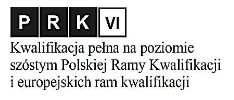 dla kwalifikacji pełnej na poziomie siódmym Polskiej Ramy Kwalifikacji i europejskich ram kwalifikacji – w przypadku kwalifikacji potwierdzonych dyplomem ukończenia studiów drugiego stopnia lub dyplomem ukończenia jednolitych studiów magisterskich: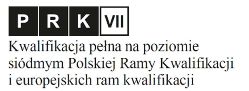 